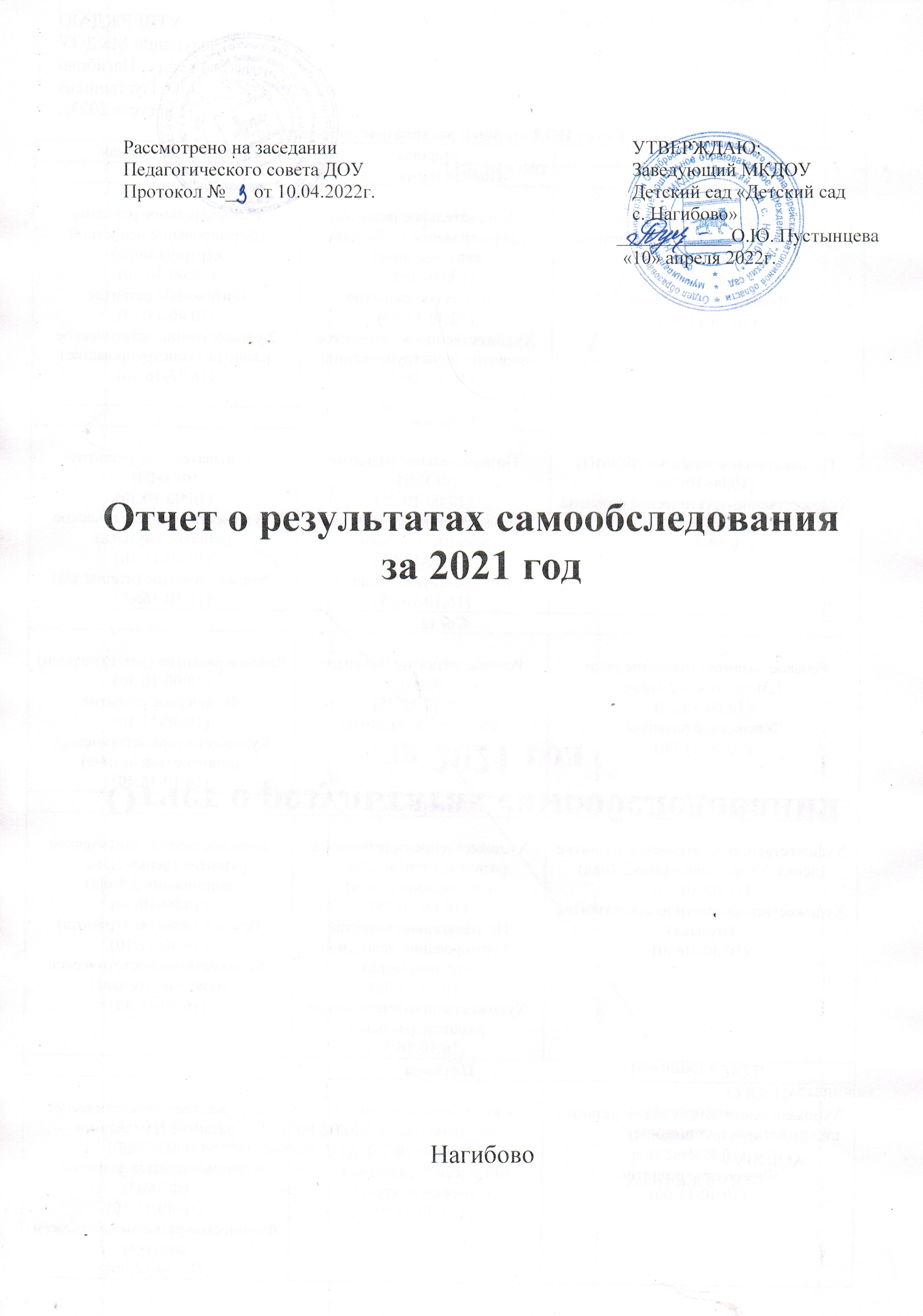 С целью определения качества и эффективности образовательной деятельности МКДОУ «Детский сад с. Нагибово», на основании приказа Министерства образования и науки Российской Федерации от 14.06.2013 №462 «Об утверждении Порядка проведения самообследования образовательной организации», в соответствии с приказом Министерства образования и науки Российской Федерации от 10.12.2013 № 1324 «Об утверждении показателей деятельности организации, подлежащей самообследованию», а также для определения дальнейших перспектив развития была проведена процедура самообследования ДОУ.В процессе самообследования были проведены оценка образовательной деятельности, системы управления ДОУ, содержания и качества подготовки воспитанников, организация воспитательно-образовательного процесса, качества кадрового, учебно-методического, библиотечно-информационного обеспечения,  материально-технической базы, функционирования внутренней системы оценки качества образования, анализ показателей деятельности ДОУ.АНАЛИТИЧЕСКАЯ ЧАСТЬОценка образовательной деятельностиВ муниципальном казённом дошкольном образовательном учреждении «Детский сад с. Нагибово» функционирует одна  разновозрастная  группа от 2 мес до 8 лет.   Режим работы ДОУ и длительность пребывания в нём воспитанников определяется Уставом:группа функционирует в режиме 5-дневной рабочей недели;длительность пребывания детей - 9 часов;ежедневный график работы ДОУ с 8.30 до 17.30 часов.Количественный состав детей на 31.12.2021 г. составил 12 воспитанников.МКДОУ осуществлял образовательную деятельность по образовательной программе МКДОУ «Детский сад с. Нагибово», разработанной в соответствии с ФГОС ДО и на основе примерной образовательной программы ДО «Детство» под редакцией Т.И. Бабаевой, А.Г. Гогоберидзе, А.З. Михайловой.В данной программе комплексно представлены все основные содержательные линии воспитания, обучения и развития ребенка от 2мес до 8 лет. Содержание программ соответствует ФГОС ДО, а также основным положениям возрастной психологии и дошкольной педагогики; выстроено с учетом принципа комплексно-тематического планирования образовательного процесса и принципа интеграции образовательных областей:социально-коммуникативное развитие;познавательное развитие;речевое развитие;художественно-эстетическое развитие;физическое развитие.Образовательная деятельность ведётся на русском языке, в очной форме. В части образовательной программы, формируемой участниками образовательных отношений, реализуется парциальная программа «Родной свой край, люби и знай», направленной на достижение цели - формирование познавательно–исследовательской деятельности старших дошкольников (5-8 лет) в процессе ознакомления с историей родного края.Содержание программ предусматривает решение программных образовательных задач как в совместной деятельности взрослого и детей, так и в самостоятельной деятельности детей, не только в рамках непосредственно образовательной деятельности, но и при проведении режимных моментов в соответствии со спецификой дошкольного образования.По вопросам преемственности образования ДОУ активно взаимодействует со школой, СДК и сельской библиотекой.Платных образовательных услуг в ДОУ нет.Вывод: МКДОУ «Детский сад с. Нагибово» функционирует в соответствии с нормативными документами в сфере образования Российской Федерации. Образовательная деятельность в ДОУ организована в соответствии с основными направлениями социально-экономического развития Российской Федерации, государственной в сфере образования.Оценка системы управления организации.Коллегиальными органами управления ДОУ являются: Собрание Трудового коллектива, Педагогический совет, Управляющий совет.Общее руководство ДОУ осуществляет Собрание Трудового коллектива, в состав которого входят с правом решающего голоса все сотрудники ДОУ.Управление педагогической деятельностью осуществляет Педагогический совет ДОУ, в состав которого входят все педагогические работники.Представительным органом родительской общественности дошкольного учреждения является Управляющий совет, который защищает законные права и интересы воспитанников, оказывает содействие в совершенствовании условий для осуществления образовательного процесса, охрана жизни и здоровья воспитанников, участвует в организации и проведении общесадовских мероприятий. Управляющий совет считается правомочным, если на нём присутствуют не менее половины состава из числа представителей совета (родители и сотрудники ДОУ). Решение Совета носит рекомендательный характер для всех родителей ДОУ.Структура, порядок формирования, срок полномочий и компетенция органов управления ДОУ, принятия ими решений устанавливаются Уставом ДОУ в соответствии с законодательством Российской Федерации.Действующая система управления позволяет оптимизировать управление, включить в пространство управленческой деятельности значительное число педагогов, работников ДОУ и родителей (законных представителей). В ДОУ используются эффективные формы контроля, мониторинга (управленческий, педагогический, контроль состояния здоровья детей, контроль питания, социологическое исследование семей).Система управления в ДОУ обеспечивает оптимальное сочетание традиционных и современных тенденций.Вывод: Структура и механизм управления ДОУ определяют стабильное функционирование. Демократизация системы управления способствует развитию инициативы участников образовательного процесса (педагогов, родителей (законных представителей), детей).Оценка содержания и качества подготовки воспитанниковС целью определения уровня освоения образовательных программ дошкольного образования, в мае 2021 года проведён мониторинг усвоения воспитанниками образовательных программ. Анализ результатов мониторинга показал, что программа усвоена детьми на достаточном уровне. Наилучшие показатели по образовательным областям «Социально-коммуникативное развитие», «Физическое развитие», , несколько ниже – «Художественно-эстетическое развитие», «Познавательное развитие». Заключает рейтинговый порядок образовательная область «Речевое развитие» и раздел «Родной свой край люби и знай».  Несмотря на особое внимание в этом году к речевому развитию детей, уровень развития речи дошкольников по прежнему невысок. Наибольшие проблемы выявлены с развитием связной речи воспитанников.Результатом   осуществления   воспитательно-образовательного   процесса  является качественная подготовка детей к обучению в школе. В мае 2021 года в ДОУ проведён анализ уровня освоения образовательной программы воспитанниками подготовительной к школе группы.  Дети подготовительной группы полностью освоили программу по всем образовательным областям. Уровень освоения образовательной программы ДОУ детьми подготовительной группы достаточный для овладения программой начального образования.Анализ заболеваемости воспитанников ДОУАнализ заболеваемости детей в ДОУ показывает, что основное место в структуре общей заболеваемости традиционно занимают простудные заболевания. Несмотря на отсутствие количества детей с хроническими заболеваниями, увеличилось количество детей с простудными заболеваниями по сравнению с предыдущим периодом. Что говорит о неэффективности проводимых мероприятий по профилактике и оздоровлению воспитанников. Кроме того,   в некоторых семьях тенденции к повышению заболеваемости объясняются сложными социально-экономическими условиями, неадекватным лечением, боязнью некоторых родителей закаливающих процедур и профилактических мероприятий. Вывод: Организация образовательного процесса в ДОУ осуществляется в соответствии с годовым планированием, с основной общеобразовательной программой дошкольного образования на основе ФГОС ДО и учебным планом. Количество и продолжительность непосредственно образовательной деятельности устанавливаются в соответствии с санитарно-гигиеническими нормами и требованиями. Целесообразное использование новых педагогических технологий (здоровьесберегающие, информационно-коммуникативные, технологии деятельностного типа) позволило повысить уровень освоения детьми образовательной программы ДОУ.Оценка организации учебного процессаСодержание учебного процесса в ДОУ определялось целями и задачами ООП МКДОУ «Детский сад с. Нагибово» и реализовывалось в различных видах деятельности: игровой, коммуникативной, познавательно-исследовательской, конструктивной, музыкальной, трудовой и др. При этом приоритетное место при организации учебного процесса отводилось игре.Воспитательно-образовательный процесс осуществлялся в непосредственно
образовательной деятельности, в совместной деятельности взрослого и воспитанников, в
самостоятельной деятельности детей, а также при проведении режимных моментов. При
проведении организованной образовательной деятельности использовались как традиционные (например: наблюдение, беседы, сравнение, игра, чтение, рассказ, беседа, индивидуальная работа, экспериментирование, НОД и т. д.), так и нетрадиционные методы работы (например: пальчиковая гимнастика, дыхательная гимнастика, закаливание).Непосредственно образовательная деятельность строилась в соответствии с требованиями ФГОС ДО и СанПиН. Использовалось перспективное и календарноперспективное планирование, в соответствии с которым после изучения тем проводились различные итоговые мероприятия: праздник осени, «День матери», новогодний утренник; утренник, посвященный дню защитника Отечества; праздник, посвященный 8 марта; «Масленица», а так же организовывались тематические развлечения, веселые старты, целевые экскурсии (к памятнику погибших воинов, в сельскую библиотеку, дом культуры).Физическое развитие детей представлено системой физкультурно-оздоровительной работы с использованием здоровьесберегающих технологий, направленной на улучшение состояния здоровья детей и снижение заболеваемости; привлечение родителей к формированию у детей ценностей здорового образа жизни.В целях оздоровительной и лечебно-профилактической работы с детьми проводится:- профилактическая работа: комплексы упражнений по профилактике нарушений зрения во время занятий, упражнения по профилактике плоскостопия, дыхательная гимнастика, снятие умственной усталости во время занятий (релаксационные паузы, физкультминутки), прогулки, закаливание (сон без маек, ходьба босиком, обширное умывание), оптимальный двигательный режим.- мероприятия на период повышенной заболеваемости гриппа и ОРЗ: лук, чеснок, чёткая организация теплового и воздушного режима помещения, использование не перегревающей одежды для детей, соблюдение режима прогулок  во все времена года, занятия босиком утренней гимнастикой и физкультурой.- оздоровительные мероприятия: приём детей в группе с осмотром и выявлений жалоб родителей, утренняя гимнастика, прогулки, оптимальный двигательный режим, «чесночница», гимнастика после сна, закаливание (хождение по коврику с шипами, по ребристой доске); «С»-витаминизация третьего блюда; профилактические прививки.Для решения задач по социально-коммуникативному развитию в работе использовали беседы, общения, ситуативные беседы, рассмотрение сюжетных картинок и обсуждение по картинке, дидактические игры, сюжетно-ролевые игры и др. Благодаря использованию в работе разнообразных форм и методов дети усвоили моральные нормы и ценности, принятые в обществе; правила общения со сверстниками и взрослыми; сформировано чувство принадлежности к своей семье. Дети в возрасте от 3х лет соблюдают правила личной гигиены и самообслуживания. Сформирована привычка следить за чистотой тела, опрятностью одежды, прически. Ребята самостоятельно умываются, по мере необходимости моют руки; одеваются и раздеваются самостоятельно, в случае необходимости оказывают друг другу помощь; воспитанники старшей группы сами заправляют свои постели. Почти всегда ребята при кашле и чихании закрывают рот и нос платком. Все дети стараются самостоятельно устранять непорядок в своем внешнем виде; умеют правильно пользоваться столовыми приборами (ложкой, вилкой); есть аккуратно, бесшумно; обращаться с просьбой, благодарить.  Ребята принимают участие в подготовке своих рабочих мест к НОД: раскладывают
подготовленный воспитателем материал для ООД и убирают после окончания работы.
Дети учатся поддерживать порядок в группе и на участке: помогают мыть игрушки, подметают и очищают участок от мусора, зимой – от снега; осенью собирают семена цветов, весной и летом ухаживают за цветами на клумбах. Благодаря использованию разнообразных форм и методов работы (дежурство, игра, беседа, педагогическая ситуация, совместные действия, поручения и задания), у детей сформировались навыки элементарного бытового труда; положительное отношение к трудовым действиям; бережное отношение к тому, что сделано руками человека. Для достижения хороших знаний по основам безопасности были использованы
разнообразные формы и методы работы: различные педагогические ситуации, ситуации
правильного выбора, игра, чтение, беседа («Полезные сказки»), анализ различных ситуаций, просмотр и анализ мультфильмов познавательного характера («Уроки тетушки Совы»), наблюдения за движением транспорта и людей на улице. У детей сформированы первичные представления о безопасном поведении в быту, природе, на дороге. Осознанно относятся к соблюдению всех правил безопасности.В группе созданы все условия для развития игровой деятельности детей; для
формирования игровых умений, развитых культурных форм игры. Для достижения
положительных результатов в данном виде деятельности использовались следующие
формы и методы работы: наблюдение за игровой деятельностью (в НОД и режимных
моментах), создание проблемно-игровых ситуаций, индивидуальная игра, совместная с
воспитателем игра, совместная со сверстниками игра, игра. У большинства детей сформированы навыки игровой деятельности: договариваться, самостоятельно разрешать конфликтные ситуации. Дети проявляют интерес к различным видам игр. Содержание программы в части ФЭМП детьми освоено. Дети считают согласно своему возрасту, многие освоили счет и дальше; в подготовительной подгруппе составляют и решают задачи в одно действие на сложение и вычитание, пользуясь цифрами и геометрическими знаками. Ребята имеют достаточные математические знания в соответствии с программным материалом. Познавательно-исследовательская деятельность проводилась в течение всего учебного года в соответствии с комплексно-тематическим планом. Дети являлись активными участниками исследовательской деятельности: изучали свойства песка, свойства воздуха; изучали органы чувств человека; свойства мокрого снега, воды и другое. Проводились наблюдения «Огород на подоконнике», «Явления природы», «Особенности деревьев в различное время года», «Поведение птиц в различное время года».Формирование знаний о целостной картине мира проходило через ознакомление с предметным окружением, ознакомление с социальным миром, ознакомление с миром природы. Для достижения положительных результатов использовали разнообразные формы и методы работы, соответствующие ФГОС ДО: исследовательскую деятельность, создание проблемных ситуаций, чтение художественной литературы, наблюдения, рассказ, игра и др. Уголок природы и экспериментирования востребован детьми. В уголке природы находятся комнатные растения, огород на окошке (в зимнее время года), где дети любят ухаживать за растениями и наблюдать за их ростом. На огороде на окошке с детьми выращивали лук, укроп. Ребята неплохо владеют устной речью, умеют делиться с педагогами и другими детьми разнообразными впечатлениями, уточнять источник полученной информации. С помощью речи решают спорные вопросы, улаживают конфликты (убеждают, доказывают, объясняют). В своей речи используют существительные, прилагательные, глаголы, наречия. С удовольствием принимают участие в беседе; высказывают свою точку зрения, согласие или несогласие с ответом товарища; пересказывают сказки, рассказы; по плану и образцу рассказывают о предмете, содержании сюжетной картины, составляют рассказ по картинкам с последовательно развивающимся действием.Успешно прошла подготовка к обучению грамоте: дети имеют представление о предложении; называют последовательно звуки в слове. Развит интерес к чтению. С целью развития интереса детей к художественной литературе рекомендовано родителям семейное посещение библиотеки, чтение художественной литературы.Дети овладели разными способами и приемами рисования различными изобразительными материалами (цветные карандаши, простой карандаш, гуашь, акварель, цветные мелки, фломастеры, разнообразные кисти и т. п). Дети знают и называют основные цвета и оттенки, некоторые  используют обозначение цветов, включающих два оттенка (желтозеленый, сероголубой). В рисовании дети умеют рисовать как отдельные предметы, так и создавать несложные сюжетные композиции. С интересом занимаются ребята лепкой как на занятиях, так и в свободное время. Воспитанники любят заниматься со строительным материалом и различными конструкторами. Используя схемы, сами сооружают различные постройки, с интересом рассказывают о них.Анализ выполнения требований к содержанию и методам воспитания и обучения, а также анализ усвоения детьми программного материала показывают стабильность и позитивную динамику по всем направлениям развития. Положительное влияние на этот процесс оказывает использование приемов развивающего  обучения и индивидуального подхода к каждому ребенку. В ДОУ создана эстетически привлекательная предметно-развивающая среда и условия для обеспечения интеллектуального, личностного и физического развития и приобщения дошкольников к общечеловеческим ценностям; для организации прогулок детей, развития их двигательной активности на воздухе; для решения задач по охране жизни и укрепления здоровья детей.Педагогическое просвещение родителей (законных представителей) воспитанников осуществляется через групповые уголки для родителей, папки-передвижки, стенды, беседы, консультации, родительские собрания и  с помощью современных средств информатизации (сайт и электронная почта ДОУ, а также посредством мобильной связи и WhatsApp).Вывод: Содержание учебного процесса в ДОУ организовано в соответствии с требованиями, предъявляемыми законодательством к дошкольному образованию и направлено на сохранение и укрепление здоровья воспитанников, предоставление равных возможностей для полноценного развития каждого ребёнка.Оценка качества кадрового обеспеченияВ ДОУ работает один воспитатель, один музыкальный руководитель. Непрерывность профессионального развития педагогических работников обеспечивается прохождением работниками образовательного учреждения дополнительных профессиональных образовательных программ профессиональной переподготовки согласно графику 1 раз в 3 года. Аттестация  проводится согласно графика 1 раз в 5 лет. Педагогический состав по возрастному составуПедагогический состав по стажу педагогической деятельностиОбразовательный уровень педагогического персонала:Квалификационная категория:Вывод: Таким образом, можно сделать вывод о том, что воспитатель имеет недостаточный уровень педагогической деятельности, в связи с малым стажем работы (стаж воспитателя - 3 месяца).  Оценка учебно-методического и библиотечно-информационного обеспеченияМетодическое обеспечение соответствует ООП МКДОУ «Детский сад с. Нагибово», ФГОС ДО к условиям реализации основной образовательной программы дошкольного образования. По реализуемым программам в ДОУ имеет достаточное методическое обеспечение: укомплектованность методической литературой, учебно-наглядными пособиями и материалами. В ДОУ имеется методическая литература по направлениям развития дошкольников: социально-коммуникативное, физическое, познавательное, речевое, художественно-эстетическое в соответствии с ООП ДО; научно-методическая литература, теория и методика организации деятельности дошкольников. Своевременно приобретается новое методическое обеспечение, соответствующее ФГОС ДО. В ДОУ имеется методическая литература для педагогов и художественная литература для чтения дошкольникам (сказки, стихи, рассказы отечественных и зарубежных писателей, хрестоматии), научно-популярная литература (энциклопедии, плакаты и т.п.), репродукции картин, иллюстративный материал, дидактические пособия демонстрационный и раздаточный материал.Кроме того, в целях эффективного библиотечно-информационного обеспечения используются электронные ресурсы.Вывод: Учебно-методическое обеспечение в ДОУ соответствует требованиям реализуемой образовательной программы, обеспечивает образовательную деятельность, присмотр и уход. В ДОУ созданы условия, обеспечивающие повышение мотивации участников образовательного процесса на личностное саморазвитие, самореализацию, самостоятельную творческую деятельность. Имеется возможность пользоваться фондом учебно-методической литературы. Методическое обеспечение способствует развитию творческого потенциала педагогов, качественному росту профмастерства. Оценка материально-технической базыМатериально-техническое оснащение и оборудование, пространственная организация среды ДОУ соответствуют требованиям СанПиН.В 2021 году приобретены малые формы для спортивной площадки на территории ДОУ.Материальная база в ДОУ и предметно-развивающая среда в групповых комнатах создана с учётом требований ФГОС, обеспечивающих реализацию основной образовательной программы дошкольного образования. Материальная база периодически преобразовывается, трансформируется для стимулирования физической, творческой, интеллектуальной активности воспитанников.  Все это позволяет педагогам организовывать работу по сохранению и укреплению здоровья воспитанников, созданию положительного психологического климата в детских коллективах, а также по всестороннему развитию каждого воспитанника.Помещения детского сада оснащены детской и игровой мебелью, соответствующей по параметрам возрасту воспитанников, целесообразно расставленной относительно света и с учетом размещения уголков активности детей, отведенных для игр, совместной, самостоятельной деятельности воспитанников. В 2021 году были приобретены игровые развивающие уголки (ряжения, парикмахерская, кухня). Групповые помещения ДОУ имеют комнату для раздевания, игровую, спальную и туалетную комнату. Спальная комната оборудована новыми кроватями для детей).Созданная развивающая среда для формирования игровых навыков у воспитанников  способствует развитию личности. В целом она организована так, чтобы материалы и оборудование, необходимые для осуществления любой деятельности были доступны воспитанникам и убирались ими на место самостоятельно, что дает возможность обеспечивать в группах порядок и уют.  В группе имеются дидактические игры, пособия, методическая и художественная литература, необходимая для организации разных видов деятельности воспитанников.В раздевалке имеются информационные стенды для родителей, выставки детского творчества.Музыкальные и физкультурные занятия, досуги, праздники и развлечения проводятся в музыкальном зале. Для занятий с подгруппами разного возраста приспособлено помещение под учебный класс.В группе имеются: методическая и художественная литература, репродукции картин, иллюстративный материал, дидактические пособия, демонстрационный и раздаточный материал.  Воспитатель обширно использует интернет-ресурсы.В ДОУ имеется 1 телевизор, 1 аудиомагнитафон, 1 видеоплеер.Имеется лицензия на ведение медицинской деятельности, медицинский кабинет с соответствующими условиями  для работы медицинского  работника. Медицинский кабинет укомплектован всем  необходимым оборудованием в соответствии с Санитарными нормами и правилами.В ДОУ имеется вся необходимая бытовая техника для обеспечения санитарных норм (пылесос, утюг и т.д.).Материально-техническое обеспечение в группах соответствует требованиям ФГОС ДО, санитарно-эпидемиологическим правилам и нормам, требованиям пожарной безопасности.Безопасность дошкольного учреждения обеспечена тревожной кнопкой с выводом на вневедомственную охрану; системой передачи сигнала о пожаре на пульт «01», контролем за пропускным режимом; дежурством сторожей в ночное время, системой видеонаблюдения. В детском саду разработан  паспорт безопасности (антитеррористической защищенности).  В ДОУ  ведутся  мероприятия по соблюдению правил пожарной безопасности и техники безопасности. Для отработки правильного поведения во время чрезвычайных ситуаций сотрудники  и воспитанники участвуют в тренировочных плановых мероприятиях по гражданской обороне.В течение года регулярно проводились беседы, инструктажи по разъяснению правил поведения при теракте, захвате заложников, пожаре и прочих ЧС.  Согласно разработанному плану проводился месячник безопасности.  ДОУ в достаточном объёме укомплектован первичными средствами пожаротушения. Имеются плакаты по безопасности для детей (пожарной, терроризму, оказание первой медицинской помощи, ПДД).  Коллектив регулярно проходит инструктажи по всем видам техники безопасности; вновь принятые работники проходят вводный и первичный инструктажи на рабочем месте.   	Соблюдается порядок проведения  ремонтных работ.  Вывод: Материально-техническая база ДОУ находится в удовлетворительном состоянии.Оценка функционирования внутренней системы оценки качества образованияВ ДОУ функционирует внутренняя система оценки качества образования, которая определяется по трем показателям соответствия требованиям федерального государственного образовательного стандарта дошкольного образования:- реализация требований, действующих нормативных правовых  документов;- результаты освоения образовательных программ дошкольного образования;- соответствие	условий реализации образовательных программ дошкольного образования.В МКДОУ четко организован контроль, что является одним из основных условий рационального руководства воспитательно-образовательным процессом, это повышает ответственность каждого воспитателя за качество его работы с детьми.Внутренний контроль осуществляется в виде плановых или оперативных проверок. Контроль в виде плановых проверок осуществляется в соответствии с утверждённым годовым планом, который доводится до членов педагогического коллектива.   Для выявления проблем в воспитательно-образовательной работе в ДОУ использовались разные виды контроля.Обзорный  контроль: «Создание условий для благоприятного климата взаимодействия с родителями, вовлечение семьи в единое образовательное пространство» (сентябрь 2021г).  Фронтальный контроль: «Формирование осознанного поведения в дорожно-транспортных ситуациях» (ноябрь 2021г).Тематический контроль: «Социально-коммуникативное развитие воспитанников в условиях реализации ФГОС ДО» (февраль 2021г).Текущий контроль: «Эффективность НОД (учебно-воспитательный процесс, уровень знаний, умений и навыков детей)» (ежемесячно в течении года).По всем видам контроля составлялись аналитические справки.Ежемесячный контроль НОД проводился согласно картам анализа НОД.Вывод: Система внутренней оценки качества образования функционирует в соответствии с требованиями действующего законодательства, созданная система работы ДОУ позволяет максимально удовлетворять потребность и запросы родителей.Таким образом, на основе самообследования деятельности ДОУ, представленной в аналитической части отчёта, можно сделать вывод, что в ДОУ создана развивающая образовательная среда, представляющая собой систему условий социализации и индивидуализации воспитанников.ПОКАЗАТЕЛИ ДЕЯТЕЛЬНОСТИ ДОУКоллектив детского сада продолжает поиск новых возможностей для улучшения качества образовательного и оздоровительного процессов, решает задачи развития образования, используя инновационные формы. По итогам общественного обсуждения намечены следующие задачи:Создание условий для творческого развития каждого ребенка в соответствии с ФГОС ДО.Формирование семейных ценностей у дошкольников, сохранение и укрепление здоровья детей их физического развития через совместную деятельность с семьями воспитанников.Общее количество педагоговДо 25 летДо 35 летДо 45летДо 55 летвыше 55На 31.12.2021г.210010Общее количество педагоговДо 5 летДо 10 летДо 15 летДо 25 летДо 40 летБолее 40 летНа 31.12.2021г.2100010Всего педагоговВысшее педагогическоеВысшее педагогическоеВысшее (дошкольное образование)Высшее (дошкольное образование)Незаконченное высшееНезаконченное высшееСреднееспециальное Среднееспециальное Всего педагоговКол-воПроцентКол-воПроцентКол-воПроцентКол-воПроцентНа 31.12.2021г.2150%00%00%150%Всего педагоговсоответствие занимаемой должностипервая  квал. категориявысшая квал. категорияНа 31.12.2021г.2100На 31.12.2021г.250%0%0%№ п/пПоказателиЕдиница измерения1.Образовательная деятельность1.1Общая численность воспитанников, осваивающих образовательную программу дошкольного образования, в том числе:12 человек1.1.1В режиме полного дня (8-12 часов)12 человек1.1.2В режиме кратковременного пребывания (3-5 часов)0 человек1.1.3В семейной дошкольной группе 0 человек1.1.4В форме семейного образования с психолого-педагогическим сопровождением на базе дошкольной образовательной организации0 человек1.2Общая численность воспитанников в возрасте до 3 лет3 человека1.3Общая численность воспитанников в возрасте от 3 до 8 лет9 человек1.4Численность/удельный вес численности воспитанников в общей численности воспитанников, получающих услуги присмотра и ухода:12 человек/100%1.4.1В режиме полного дня (8-12 часов)12 человек/100%1.4.2В режиме продленного дня (12-14 часов)0 человек/100%1.4.3В режиме круглосуточного пребывания0 человек/0%1.5Численность/удельный вес численности воспитанников с ограниченными возможностями здоровья в общей численности воспитанников, получающих услуги:0 человек/0%1.5.1По коррекции недостатков в физическом и (или) психическом развитии0 человек/0%1.5.2По освоению образовательной программы дошкольного образования0 человек/0%1.5.3По присмотру и уходу0 человек/0%1.6Средний показатель пропущенных дней при посещении дошкольной образовательной организации по болезни на одного воспитанника28,6 день1.7Общая численность педагогических работников, в том числе:2 человек1.7.1Численность/удельный вес численности педагогических работников, имеющих высшее образование1 человек/50%1.7.2Численность/удельный вес численности педагогических работников, имеющих высшее образование педагогической направленности (профиля)0 человека/0%1.7.3Численность/удельный вес численности педагогических работников, имеющих среднее профессиональное образование1 человек/50%1.7.4Численность/удельный вес численности педагогических работников, имеющих среднее профессиональное образование педагогической направленности (профиля)0 человек/0%1.8Численность/удельный вес численности педагогических работников, которым по результатам аттестации присвоена квалификационная категория, в общей численности педагогических работников, в том числе:0 человек/0%1.8.1Высшая0 человек/0%1.8.2Первая0 человек/0%1.9Численность/удельный вес численности педагогических работников в общей численности педагогических работников, педагогический стаж работы которых составляет:1.9.1До 5 лет1 человек/50%1.9.2Свыше 30 лет0 человек/0%1.10Численность/удельный вес численности педагогических работников в общей численности педагогических работников в возрасте до 30 лет1 человек/50%1.11Численность/удельный вес численности педагогических работников в общей численности педагогических работников в возрасте от 55 лет0 человек/0%1.12Численность/удельный вес численности педагогических и административно-хозяйственных работников, прошедших за последние 5 лет повышение квалификации/профессиональную переподготовку по профилю педагогической деятельности или иной осуществляемой в образовательной организации деятельности, в общей численности педагогических и административно-хозяйственных работников0 человек/0%1.13Численность/удельный вес численности педагогических и административно-хозяйственных работников, прошедших повышение квалификации по применению в образовательном процессе федеральных государственных образовательных стандартов в общей численности педагогических и административно-хозяйственных работников1 человек/50%1.14Соотношение “педагогический работник/воспитанник” в дошкольной образовательной организации2 человека/12 человек1.15Наличие в образовательной организации следующих педагогических работников:1.15.1Музыкального руководителяда 1.15.2Инструктора по физической культуре нет1.15.3Учителя-логопеда нет1.15.4Логопеданет1.15.5Учителя- дефектолога нет1.15.6Педагога-психологанет2.Инфраструктура2.1Общая площадь помещений, в которых осуществляется образовательная деятельность, в расчете на одного воспитанника4,5кв.м.2.2Площадь помещений для организации дополнительных видов деятельности воспитанников3,6кв.м.2.3Наличие физкультурного зала нет2.4Наличие музыкального зала да2.5Наличие прогулочных площадок, обеспечивающих физическую активность и разнообразную игровую деятельность воспитанников на прогулкеда 